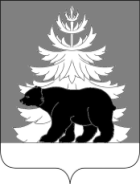 РОССИЙСКАЯ ФЕДЕРАЦИЯИРКУТСКАЯ ОБЛАСТЬАдминистрацияЗиминского районного муниципального образованияП О С Т А Н О В Л Е Н И Е                                        от 17.07.2023 г.      г. Зима                         № 257О внесении изменения в постановление администрацииЗиминского районного муниципального образования от 16.11.2022 г. № 789 «Об утверждении состава комиссии по выявлению и обследованию несанкционированных свалок на территории Зиминского района»В целях улучшения санитарного состояния и благоустройства территории Зиминского района, в соответствии с Федеральным законом от 06.10.2003 № 131-ФЗ «Об общих принципах организации местного самоуправления в Российской Федерации», Федеральным законом от 24.06.1998 № 89-ФЗ «Об отходах производства и потребления», Постановлением Главного государственного санитарного врача Российской Федерации от 28.01.2021 № 3 «Об утверждении санитарных правил и норм СанПиН 2.1.3684-21 «Санитарно-эпидемиологические требования к содержанию территорий городских и сельских поселений, к водным объектам, питьевой воде и питьевому водоснабжению, атмосферному воздуху, почвам, жилым помещениям, эксплуатации производственных, общественных помещений, организации и проведению санитарно-противоэпидемических (профилактических) мероприятий», руководствуясь статьями  7, 22, 46 Устава Зиминского районного муниципального образования,  администрация Зиминского районного муниципального образованияПОСТАНОВЛЯЕТ:1. Внести в постановление администрации Зиминского районного муниципального образования от 16.11.2022 г. № 789  «Об утверждении состава комиссии по выявлению и обследованию несанкционированных свалок на территории Зиминского района» (далее – постановление) следующие изменение: в приложение 1 постановления слова «Лукашик А.В» заменить на слова «Экония В.В.»             2. Настоящее постановление разместить  на официальном сайте администрации Зиминского районного муниципального образования в информационно-телекоммуникационной сети «Интернет»  www.rzima.ru.3. Контроль исполнения настоящего постановления возложить на заместителя мэра по управлению муниципальным хозяйством Зиминского районного муниципального образования А.А. Ширяева.Мэр Зиминского районного муниципального образования                                                                               Н.В. НикитинаСОГЛАСОВАНО:Управляющий делами 							 «_____»____________2023 г.                                                                               Т.Е. ТютневаНачальник управления  правовой, кадровой и организационной работы                                                                  «_____»____________2023 г.                                                                                Е.В. СымановичНачальник отдела ЖКХ и экологии«_____» ___________2023 г.							Р.А. Васильев		Список рассылки:В дело 3 экз.Отдел жилищно-коммунального хозяйства и экологии 1 экз.Отдел проектной деятельности 1 экз.Комитет по управлению муниципальным имуществом 1 экз.Отдел архитектуры и градостроительства 1 экз.Главам муниципальных образований 10 экз.Территориальное управление лесного комплекса Иркутской области по Зиминскому лесничеству 1 экз.Отдел по гражданской обороне и чрезвычайным ситуациям  1 экз.Дюгаева Е.В.3-15-91